ПРАВИЛАпо приему на обучение по программам начального общего, среднего общего и основного общего образованияНастоящие правила приема на программы начального общего, среднего общего и основного общего образования (далее Правила) разработаны в соответствии с:-Федеральным законом от 29.12.2012 № 273-ФЗ «Об образовании в Российской Федерации-Приказом Министерства образования и науки Российской Федерации от 02 сентября 2020 г. № 458 «Об утверждении Порядка приема на обучение по образовательным программам начального общего, основного общего и среднего общего образования».1. Порядок приема на обучение по образовательным программам начального общего, основного общего и среднего общего образования регламентирует правила приема граждан Российской Федерации на обучение по образовательным программам начального общего, основного общего и среднего общего образования в муниципальном бюджетном общеобразовательном учреждении «Верещакская средняя общеобразовательная школа имени Героя Советского Союза Ф.И. Пугачёва» (далее- МБОУ «Верещакская СОШ»).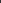 2. Прием на обучение по основным общеобразовательным программам за счёт бюджетных ассигнований федерального бюджета, бюджетов субъектов Российской Федерации и местных бюджетов проводится на общедоступной основе, если иное не предусмотрено Федеральным законом от 29.12.2012 N 273-ФЗ "Об образовании в Российской Федерации".3. Прием иностранных граждан и лиц без гражданства,  в том числе соотечественников, проживающих за рубежом, в МБОУ «Верещакская СОШ» на обучение по основным общеобразовательным программам за счёт бюджетных ассигнований федерального бюджета, бюджетов субъектов Российской Федерации и местных бюджетов осуществляется в соответствии с международными договорами Российской Федерации, Федеральным законом и Порядком.4. Правила приема на обучение по основным общеобразовательным программам обеспечивают прием всех граждан, которые имеют право па получение общего образования соответствующего уровня, если иное не  предусмотрено Федеральным законом.Правила приема обеспечивают также прием в образовательную организацию  граждан, имеющих право на получение общего образования соответствующего уровня и проживающих на закрепленной территории.Закрепление МБОУ «Верещакская СОШ» за конкретными территориями городского округа осуществляется Отделом образования Новозыбковской городской администрации.МБОУ «Верещакская СОШ» размещает на информационном стенде и официальном сайте в информационно-телекоммуникационной сети (далее  сеть Интернет) издаваемый не позднее 15 марта текущего года соответственно приказ Отдела образования Новозыбковской городской администрации о закреплении образовательных организаций за соответственно конкретными территориями городского округа в течение 10 календарных дней с момента его издания. 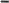 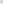 Получение начального общего образования в МБОУ «Верещакская СОШ» начинается по достижении детьми возраста шести лет и шести месяцев при отсутствии противопоказаний по состоянию здоровья, но не позже достижения ими возраста восьми лет. По заявлению родителей (законных представителей) детей учредитель общеобразовательной организации вправе разрешить приём в общеобразовательную организацию на обучение по образовательным программам начального общего образования в более раннем или более позднем возрасте. В первоочередном порядке предоставляются места в МБОУ «Верещакская СОШ».- детям, указанным в абзаце втором части 6 статьи l9 Федерального закона от 27 мая 1998 г. № 76-ФЗ ”О статусе военнослужащих” по месту жительства их семей: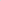 -детям, указанным в части 6 статьи 46 Федерального закона от 7 февраля  2011 г. № 3- ФЗ «О полиции»;-детям сотрудников органов внутренних дел, не являющихся сотрудниками полиции;-детям,  указанным в части 14 статьи 3 Федерального Закона от 30 декабря 2012 года №283-ФЗ «О социальных гарантиях сотрудникам некоторых федеральных органовИсполнительной  власти и внесении изменений в законодательные акты РоссийскойФедерации»9. Приём на обучение в МБОУ «Верещакская СОШ» проводится на принципах равных условий для всех поступающих, за  исключением лиц, которым в соответствии с  Федеральным законом предоставлены особые права (преимущества) при приёме на обучение.10. Проживающие в одной семье и имеющие общее место жительства дети имеют право преимущественного приема на обучение по образовательным программам начального общего образования в МБОУ «Верещакская СОШ»,в котором обучаются их братья и (или) сёстры.11.Дети с ограниченными возможностями здоровья принимаются на обучение по адаптированной основной образовательной программе начального общего, основного общего и среднего общего образования (далее -адаптированная образовательная программа) только с согласия родителей (законных представителей) и на основании рекомендации психолого- медико- педагогической комиссии.Поступающие с  ограниченными возможностями здоровья, достигшие возраста восемнадцати лет принимаются на обучение по адаптированной образовательной программе только с согласия самих поступающих.Прием в общеобразовательную организацию осуществляется в течение  учебного года при наличии свободных мест.В приеме в МБОУ «Верещакская СОШ» может быть отказано только по причине отсутствия в ней свободных мест за исключением случаев, предусмотренных частями 5 и 6 статьи 67 и статьей 88 Федерального закона.МБОУ «Верещакская СОШ»» с целью проведения организованного приёма детей в первый класс размещает на информационном стенде и официальном сайте в сети Интернет информацию:о количестве мест в первых классах не позднее 10 календарных дней со дня издания распорядительного акта, указанного в пункте 6 данных Правил;о наличии свободных мест в первых классах для приёма детей, не проживающих на закреплённой территории не позднее 5 июля текущего года.Прием заявлений о приеме на обучение в первый класс для детей в пунктах 8 и 10 Правил, а также проживающих на закрепленной территории начинается 1 апреля текущего года и завершается 30 июня текущего года.Руководитель общеобразовательной организации издает распорядительный акт о приеме на обучение детей, указанных в абзаце первом настоящего пункта в течение 3 рабочих дней после завершения приема заявлений о приеме на обучение в первый класс.Для детей, не проживающих на закрепленной территории, прием заявлений о приеме на обучение в первый класс начинается 6 июля текущего года до момента заполнения свободных мест, но не позднее 5 сентября текущего года.МБОУ «Верещакская  СОШ», закончившее прием в первый класс всех указанных в  пунктах и 8 и 10 Правил, а также проживающих на закреплённой территории, осуществляет приём детей, не проживающих на закреплённой территории не ранее 6 июля текущего года.Организация индивидуального отбора в МБОУ «Верещакская СОШ» для получения основного общего и среднего общего образования с углубленным изучением  отдельных учебных предметов или для профильного обучения допускается в случаях и в порядке, которые предусмотрены законодательством субъекта Российской Федерации.При приеме на обучение общеобразовательная организация обязана ознакомить поступающего и (или) его родителей (законных представителей) со своим Уставом, с лицензией на осуществление образовательной деятельности  и со свидетельством о государственной аккредитации, с общеобразовательными программами и другими документами, регламентирующими деятельность организацию и осуществление образовательной деятельности,  права и обязанности обучающихся.При приёме на обучение по имеющим государственную аккредитацию образовательным программам начального общего и основного общего образования выбор языка образования, изучаемых родного языка из числа языков народов Российской Федерации, в том числе русского языка как родного языка, государственных языков республик Российской Федерации осуществляется по  заявлению родителей (законных представителей) детей.Приём на обучение  по основным образовательным программам осуществляется по личному заявлению родителя (законного представителя) ребёнка или поступающего, имеющего право, предусмотренное пунктом1 части 1 статьи 34 Федерального закона.Заявление о приеме на обучение и документы для приема на обучение, указанные в пункте 26 Правил, подаются одним из следующих способов. – лично в  общеобразовательную организацию,- через операторов почтовой связи общего пользования заказным письмом с уведомлением о вручении:- в электронной форме (документ на бумажном носителе,  преобразованный электронную форму путем сканирования или фотографирования с обеспечением машиночитаемого распознавания его реквизитов) посредством электронной почты общеобразовательной организации или электронной информационной системы общеобразовательной организации- в том числе с использованием функционала официального сайта общеобразовательной организации в сети Интернете или иным способом с использованием сети Интернет.- с использованием функционала  (сервисов) региональных порталов государственных и муниципальных услуг, являющихся информационными системами субъектов Российской Федерации. Созданными органами государственной власти субъектов Российской Федерации (при наличии).Общеобразовательная организация осуществляет проверку достоверности сведений, указанных в заявлении о приеме на обучение и соответствие действительности поданных электронных документов. При проведении указанной проверки общеобразовательная организация вправе обращаться к соответствующим государственным информационным системам. в государственные (муниципальное) органы и организации.В заявлении о приеме на обучение родителем ( законным представителем ребенка или поступающим. реализующим право. Предусмотренное пунктом 1 части  1 статьи 34 Федерального закона, указываются следующие сведения.- фамилия, имя, отчество ( при наличии) ребёнка или поступающего:- дата рождения ребёнка или поступающего;-адрес места жительства и (или) адрес места пребывания ребенка или поступающего; -фамилия, имя, отчество (при наличии) родителей (законных представителя(ей) ребенка); - адрес места жительства и (или) адрес места пребывания родителя(ей) (законного( -ых) представителя(ей) ребенка: - адрес(а) электронной почтыы. номер(а) телефона(ов) (при наличии) родителя(ей) (законного( ых) представителя(ей) ребенка или поступающего:- о наличии права внеочередного, первоочередного или преимущественного приёма;- о потребности ребенка или поступающего в обучении по адаптированной образовательной программе и (или) в создании специальных условий для организации обучения и воспитания обучающегося с ограниченными возможностями здоровья в соответствии с заключением психолого-медико-педагогической комиссии (при  наличии)или инвалида (ребёнка-инвалида) в соответствии со специально программой реабилитации;- согласие родителей (законных представителей) ребёнка на обучение ребенка по адаптированной образовательной программе (в случае необходимости обучения ребенка по адаптированной образовательной программе):- согласие поступающего, достигшего возраста восемнадцати лет на обучение по адаптированной образовательной программе (в случае необходимости обучения указанного поступающего по адаптированной образовательной программе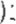 - язык образования (в случае получения образования на родном языке из числа языков народов Российской Федерации или на иностранном языке;- язык из числа языков народов Российской Федерации (в случае реализации права на изучение родного языка из числа языков народов Российской Федерации- в том числе русского языка как родного языка):-государственный язык республики Российской Федерации (в случае предоставления общеобразовательной организацией возможности изучения государственного языка республики Российской Федерации);- факт ознакомления родителя(ей) (законных представителей) ребенка или поступающего с уставом, с лицензией на осуществление образовательной деятельности. со свидетельством о государственной аккредитации, общеобразовательными программами и другими документами. образовательной организации и осуществление образовательной деятельности и. права и обучающихся- согласие родителя(ей) (законного ( ых) представителя(ей) ребенка или поступающего на обработку персональных данныхОбразец заявления о приеме на обучение размещается общеобразовательной организацией на информационном стенде и официальном сайте в сети Интернет.Для приема родитель( и) законный (ые) представитель(и) ребенка или поступающий представляют следующие документы:- копию документа, удостоверяющего личность родителя (законного представителя) ребенка или поступающего;- копию свидетельства о рождении ребенка или документа, подтверждающего родство заявителя;- копию документа, подтверждающего установление опеки или попечительства (при необходимости);-  копию документа о регистрации ребенка или поступающего по месту жительства или по месту пребывания на закрепленной территории или справку о приеме документов для оформления регистрации по месту жительства (в случае приема на обучение ребенка или поступающего, проживающего на закрепленной территории, или в случае использования права преимущественного приема на обучение по образовательным программам начального общего образования);-справку с места работы родителя(ей) (законного(ых) представителя(ей) ребенка (при наличии права внеочередного или первоочередного приема на обучение);-копию заключения психолого-медико-педагогической комиссии (при наличии).При посещении МБОУ «Верещакская СОШ» и (или) очном взаимодействии с уполномоченными должностными лицами общеобразовательной организации родитель(и) (законный(ые) представитель(и) ребенка предъявляет(ют) оригиналы документов, указанных в абзацах 2 - 5 настоящего пункта, а поступающий - оригинал документа, удостоверяющего личность поступающего.При приеме на обучение по образовательным программам среднего общего образования представляется аттестат об основном общем образовании, выданный в установленном порядке.Родитель(и) (законный(ые) представитель(и) ребенка, являющегося иностранным гражданином или лицом без гражданства, дополнительно предъявляет(ют) документ, подтверждающий родство заявителя(ей) (или законность представления прав ребенка), и документ, подтверждающий право ребенка на пребывание в Российской Федерации.Иностранные граждане и лица без гражданства все документы представляют на русском языке или вместе с заверенным в установленном порядке переводом на русский язык. Не допускается требовать представления других документов в качестве основания для приема на обучение по основным общеобразовательным программам.Родитель(и) (законный(ые) представитель(и) ребенка или поступающий имеют право по своему усмотрению представлять другие документы.Факт приема заявления о приеме на обучение и перечень документов, представленных родителем(ями) (законным(ыми) представителем(ями) ребенка или поступающим, регистрируются в журнале приема заявлений о приеме на обучение в общеобразовательную организацию. После регистрации заявления о приеме на обучение и перечня документов, представленных родителем(ями) (законным(ыми) представителем(ями) ребенка или поступающим, родителю(ям) (законному(ым) представителю(ям) ребенка или поступающему выдается документ, заверенный подписью должностного лица общеобразовательной организации, ответственного за прием заявлений о приеме на обучение и документов, содержащий индивидуальный номер заявления о приеме на обучение и перечень представленных при приеме на обучение документов.МБОУ «Верещакская СОШ» осуществляет обработку полученных в связи с приемом в общеобразовательную организацию персональных данных поступающих в соответствии с требованиями законодательства Российской Федерации в области персональных данных.Руководитель общеобразовательной организации издает распорядительный акт о приеме на обучение ребенка или поступающего в течение 5 рабочих дней после приема заявления о приеме на обучение и представленных документов, за исключением случая, предусмотренного пунктом 13 Правил.На каждого ребенка или поступающего, принятого в МБОУ «Верещакская СОШ», формируется личное дело, в котором хранятся заявление о приеме на обучение и все представленные родителем(ями) (законным(ыми) представителем(ями) ребенка или поступающим документы (копии документов).Согласовано                             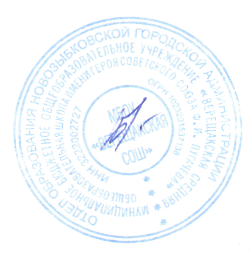 на Педагогическом совете Протокол №3 от 29.12.2020Утверждаю.                                      Директор МБОУ "Верещакская СОШ"  ________   О.В. Борисенко   Приказ № 16 от11  января 2021 года